Max Mustermann Muster Str. 111111 MusterstadtMusterunternehmenFrau Pauline PersonalerinUnternehmens Str. 112345 UnternehmensstadtMusterstadt, den 01.01.20xxBEWERBUNG ALS JUNIOR DATENANALYSTSehr geehrte Damen und Herren,die von Ihrem Unternehmen vertretenen Werte, Ihre visionäre Ausrichtung und das innovative Unternehmenskonzept haben mich sehr beeindruckt. Ich bin überzeugt, dass diese Aspekte mit meinen Interessen und Ambitionen übereinstimmen und eine solide Basis für erfolgreiche gemeinsame Ergebnisse bilden. Nach dem Abschluss meines Studiums im Juli des kommenden Jahres möchte ich daher mein erworbenes Wissen im Bereich der Datenanalyse in Ihr Unternehmen einbringen.Schon früh im Studium habe ich mich intensiv mit Datenanalyse beschäftigt und mir eigenständig Techniken angeeignet, die sich im weiteren Verlauf meines Studiums als äußerst vorteilhaft erwiesen haben. Als Werkstudent an meiner Universität war ich in die Analyse und Aufbereitung von Daten involviert. Diese Auswertungen ermöglichten unter anderem Erkenntnisse über die veränderte Altersstruktur der Studierenden, was zu einem tieferen Verständnis der studiengangspezifischen Zielgruppen führte.Mit diesem Engagement und meinen gesammelten Erfahrungen möchte ich gerne einen Beitrag zu Ihrem Unternehmen leisten und gemeinsam mit Ihnen die Zukunft gestalten. Auf ein persönliches Gespräch mit Ihnen freue ich mich sehr.Mit freundlichen Grüßen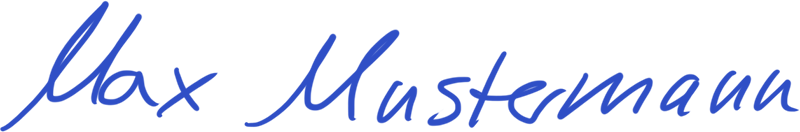 Max Mustermann 